IntroductionThe results of the studies regarding ITS within ITU-R (Working Party 5A and CPM19-2) as well as the considerations of other regional groups regarding the practical issues of WRC-19 agenda item 1.12 have been carefully analysed within CEPT. It has been noted that one milestone of work on ITS has been achieved with the publication of Recommendation ITU-R M.2121. The overall work in Working Party 5A is still under progress and it seems to be unlikely that all necessary elements for a complete implementation of future ITS will be finalised within this study cycle. Additionally many ITU Members are interested in this outcome and its practical implementation aspects.However, new frequency bands are considered on regional level for the further development of ITS as well as more and more future applications are being developed. The work in ITU-R needs to continue to evolve alongside these developments.  BackgroundITU-R, Working Party 5A, was tasked to develop the draft CPM text and other ITU-R deliverables related to WRC-19 agenda item 1.12. During the CPM19-2 it became clear that it is necessary to allow for ITS to evolve and find solutions that are flexible. In that regard studies will continue with further evolution of ITS and new frequency bands being considered. ITU-R deliverables need to continue to evolve while providing practical guidance to ITU administrations and regulatory certainty to vendors and operators.ProposalCEPT proposes the consideration of a new ITU-R Resolution as outlined below.ADD	EUR/XX/1Draft NEw RESOLUTION ITU-R [ITS]Studies related to the further development of Intelligent Transport Systems(2019)The ITU Radiocommunication Assembly,consideringa)	that the ITU Radiocommunication Assembly has approved Question ITU-R 205-5/5 “Intelligent transport systems”;…recognizinga)	that Recommendation ITU-R M.2121 describes harmonized frequency bands for Intelligent Transport Systems in the mobile service;b)	that Report ITU-R M.2444 provides examples of frequency arrangements for intelligent transport systems (ITS) deployments in certain regions and countries;c)	that Report ITU-R M.2445 describes ITS usage in ITU Member States,resolves1	to continue studies regarding possible solutions for global/regional harmonization of frequency bands for ITS focused on bands already allocated to the Mobile Service, taking into account:–	current and future technologies to maximize efficient and flexible use of spectrum;–	system characteristics and operational practices which facilitate the implementation;–	the feasibility of deploying certain ITS applications in specific frequency bands;–	already existing results of studies in ITU-R Recommendations and/or ITU-R Reports (e.g. recognizing a), b) and c)), as appropriate;2	to revise existing and/or develop new ITU-R Recommendations and/or ITU-R Reports based on the aforementioned studies, as appropriate,invites Member Statesto consider the results of the studies with a view to take necessary actions in relation with their national regulations for ITS, as appropriate,invites Member States and Sector Membersto actively participate in the studies by providing contributions to ITU-R,invites ITU-Rto promote and maintain an ongoing exchange of information on ITS between ITU-R members and other organizations, as per Resolution ITU-R 9.______________Radiocommunication Assembly (RA-19)
Geneva, 21-25 October 2019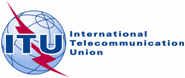 PLENARYCPG(19)143 ANNEX VII-03
Document RA19/-EPLENARY30 August 2019PLENARYOriginal: EnglishEuropean Common ProposalEuropean Common ProposalProposal for the work OF THE ASSEMBLYProposal for the work OF THE ASSEMBLYNEW RESOLUTION ITU-R [ITS]NEW RESOLUTION ITU-R [ITS]